PENGUMUMAN PELELANGAN SEDERHANA DENGAN PASCAKUALIFIKASINomor : Un.03/KS.01.7/1950/2016Panitia Pengadaan Buku Ajar Bahasa Arab UIN Maulana Malik Ibrahim Malang Tahun 2016 akan melaksanakan Pelelangan Sederhana dengan Pascakualifikasi untuk paket pekerjaan Pengadaan Buku Ajar Bahasa Arab sebagai berikut :Paket PekerjaanNama Pekerjaan 	:	Pengadaan Buku Ajar Bahasa Arab UIN Maulana Malik Ibrahim Malang Tahun Anggaran 2016Lingkup Pekerjaan	:	Pengadaan Barang Nilai HPS	:	Rp. 375.000.000,- (Tiga Ratus Tujuh Puluh Lima Juta Rupiah)Pendanaan	:	DIPA APBN UIN Maulana Malik Ibrahim Malang Tahun Anggaran 2016Persyaratan Pesertapeserta yang berbadan usaha harus memiliki surat izin usaha yang masih berlaku berupa SIUP bidang percetakan atau Surat Izin Usaha Industri (SIUI) Bidang Percetakan;memiliki TDP (Tanda Daftar Perusahaan);memiliki PKP (Pengusaha Kena Pajak);memiliki keahlian, pengalaman, kemampuan teknis dan manajerial untuk menyediakan Barang/Jasa untuk pekerjaan yang sama/sejenis yaitu pada subbidang Bidang Percetakan;pengalaman 4 tahun terakhir pengadaan dilingkungan pemerintah/ swasta untuk pekerjaan yang sama/sejenis yaitu pada subbidang Bidang Percetakan, kecuali bagi Penyedia Barang/Jasa yang baru berdiri kurang dari 3 (tiga) tahun;tidak dalam pengawasan pengadilan, tidak pailit, kegiatan usahanya tidak sedang dihentikan dan/atau direksi yang bertindak untuk dan atas nama perusahaan tidak sedang dalam menjalani sanksi pidana, yang dibuktikan dengan surat pernyataan yang ditandatangani Penyedia Barang/Jasa;sebagai wajib pajak sudah memiliki Nomor Pokok Wajib Pajak (NPWP) dan telah memenuhi kewajiban perpajakan tahun terakhir (SPT Tahunan Tahun 2015).secara hukum mempunyai kapasitas untuk mengikatkan diri pada Kontrak;tidak masuk dalam Daftar Hitam;memiliki alamat tetap dan jelas serta dapat dijangkau dengan jasa pengiriman;menandatangani Pakta Integritas.Dalam hal penyedia jasa akan melaksanakan kemitraan, wajib mempunyai perjanjian kerjasama operasi/kemitraan yang memuat persentase kemitraan dan perusahaan yang mewakili kemitraan;Tidak membuat pernyataan yang tidak benar tentang kompetensi dan kemampuan usaha yang dimilikinya;memiliki sumber daya manusia (tenaga teknis/tenaga terampil),  peralatan (jenis dan jumlah), dan fasilitas lain yang diperlukan dalam Pengadaan Barang/Jasa pada bidang Percetakan (sesuai dengan yang tercantum di LDP).Pelaksanaan PengadaanPengadaan ini dilaksanakan secara elektronik, dengan mengakses aplikasi Sistem Pengadaan Secara Elektronik (SPSE) pada alamatwebsite LPSE : http://lpse.kemenag.go.id Jadwal Pelaksanaan Pengadaan: Dapat dilihat pada website LPSE.Dokumen Pengadaan diunduh/didownload dalam bentuk softcopy melalui aplikasi SPSEDemikian disampaikan untuk diketahui.Malang, 24 Mei 2016ttdPanitia Pengadaan Barang dan Jasa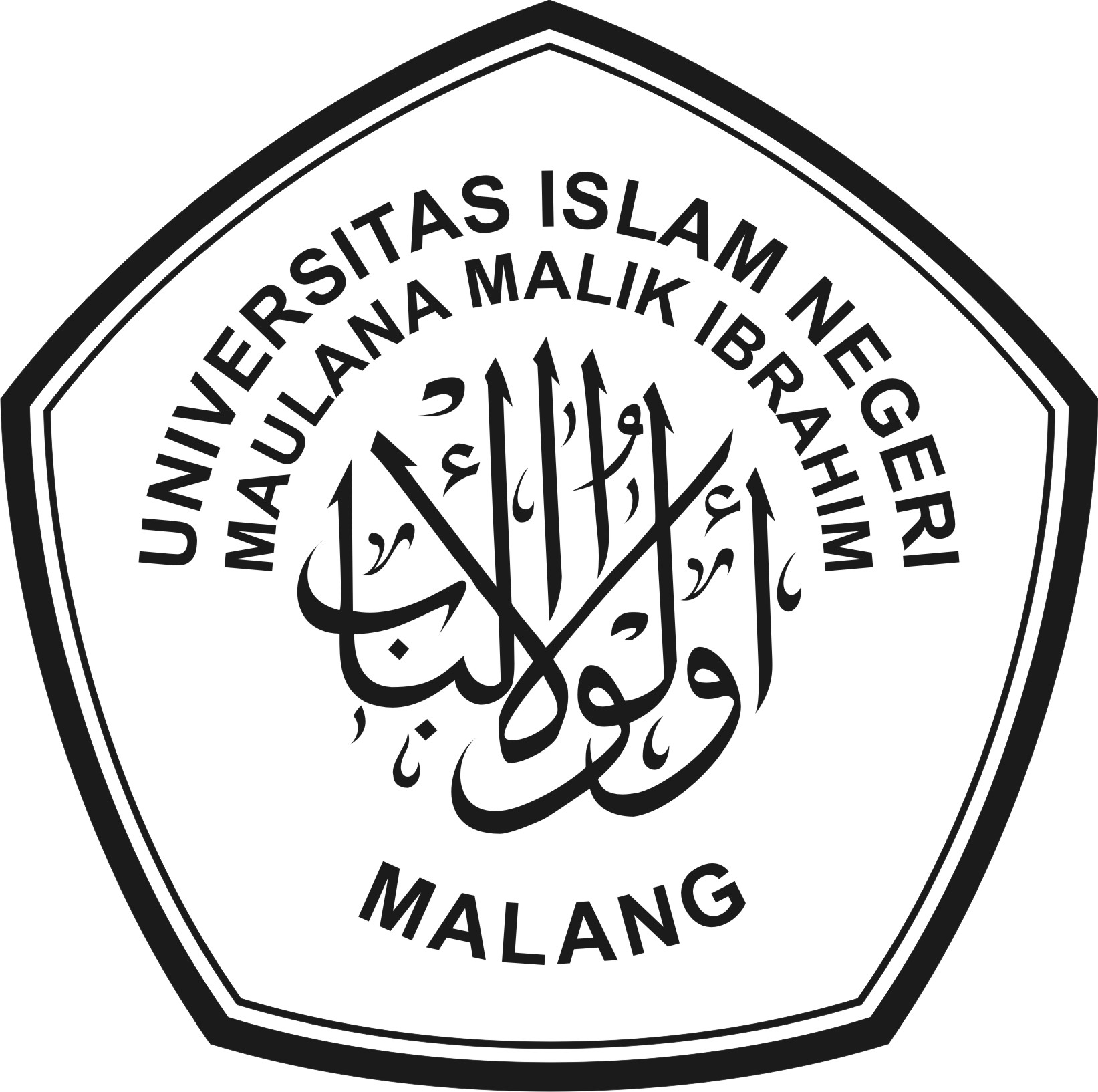 KEMENTERIAN AGAMAUNIVERSITAS ISLAM NEGERI MAULANA MALIK IBRAHIM MALANGJalan Gajayana 50, Malang 65144 Telepon (0341) 551354 Faksimile (0341) 572533Website: www.uin-malang.ac.id E-mail: info@uin-malang.ac.id